Программа конференцииР. 1 Рынок, производство, технологии, рецептуры, малотоксичные клеи«Современные нормы безопасности, экологические требования и решения при производстве формальдегида и формальдегидных смол и их использовании»:Технологические и технические решения и предложения зарубежных и российских инжиниринговых компаний.Технологические и технические решения предприятий ЕАЭС;От РФ: ПАО «Акрон»; ПАО «Пигмент».От РБ: ООО «Кронохем», коммерческий директор.                             ОАО «Речицадрев», генеральный директор.«Разработка рецептуры экологически безопасных смол на основе формальдегида» (Н.М. Романов; Мальцев В.В. ООО «Экрусхим»).Новые малотоксичные клеящие материалы для производства древесных плит на формальдегидной и безформальдегидной основе. Проблемы и перспективы (Шарыкин В.Г.).«Опыт работы ОАО «Мозырский ДОК» на изоционатном связующем» (Толстик Ю.В. – УП «БР-Консалт»; Леонович О.К. – УО «БГТУ»; представители завода).«Рынок КФС и СФЖ в Республике Беларусь. Производство. Потребление» (Генеральный директор ОАО «Речицадрев»; главный инженер ОАО «Мостовдрев»; гл. инж. ОАО «Ивацевичидрев»; LLC «KRonohem», коммерческий директор.«Новые листовые древесные материалы со специальными свойствами. Разработка рецептур. Производство. Испытания. Использование» (УО «БГТУ» Божелко И.К.; Леонович О.К.; Дубоделова Е.В.; ОАО «Витебскдрев» Грошев И.М., Кожемяко А.А.).Технические решения и продукты для окрашивания древесного волокна, древесной стружки и древесины (ПАО «Пигмент», ИООО «Kronospan», ООО «Ультраколор», РБ и др.).«Обмен опытом работы».Р. 2 Охрана окружающей среды«Современные принципы «Зеленой экономики» в Республике Беларусь, РФ и странах ЕАЭС и решение экологических проблем в производстве смол, древесных плит, текстильных материалов» (представители министерств экологии стран ЕАЭС, фирм природоохранной направленности, ученые и представители УО);«Решение экологических проблем производства древесноволокнистых плит средней плотности (МДФ)» (Дойлин Ю.В., ген. директор ОАО «Витебскдрев»; Грошев И.М., начальник ЦЗЛ, к.т.н., доцент; Кожемяко А.А., начальник УК ОАО «Витебскдрев»);«Очистка вентвыбросов от формальдегида на предприятиях деревообработки с использованием АБХУ» (директор УП «Промышленные экологические системы» Шаповалов Ю.П.; Глушень Е.М., к.б.н., зав. лабораторией природоохранных технологий института микробиологии НАН Беларуси; Грошев И.М., к.т.н., доцент, начальник ЦЗЛ ОАО «Витебскдрев»);«Технология и оборудование для очистки сточных вод производства и применения смол на основе формальдегида» (Марцуль В.Н., к.т.н., доцент, зав. кафедрой УО «БГТУ»);«Опыт работы по очистке сточных вод, рациональному водопотреблению и водоотведению производства древесных плит» (гл. инженер ОАО «Мостодрев»; ОАО «Гомельдрев»);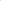 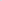 «Термическое обезвреживание вентвыбросов на предприятиях отрасли Республики Беларусь (гл. инженер ОАО «Ивацевичидрев»; ОАО «Мостодрев»; ОАО «Речицадрев»; ОАО «Витебскдрев»; гл. инженер з-да МДФ ОАО «Гомельдрев»);«Влияние предприятий отрасли на экологическую обстановку в Республике Беларусь: состояние, проблемы, пути решения» (Институт природопользования НАН Беларуси; Министерство природных ресурсов и охраны ОС);«Обмен опытом»Р. 3 Экология и продукты«Безопасность текстильных материалов, используемых в производстве мебели» (д.т.н., проф., зав. кафедрой УО «ВГТУ» Рыклин Д.Б.);«Методы контроля безопасности клеевых композиций, изделий из древисины, текстильных материалов. Проблемы и пути решения» (В.Б. Хабаров, НИОКО «Биоэкомониторинг»);«Акцепторы для снижения токсичности листовых древесных материалов на основе высокомолекулярных органических соединений природного происхождения, в т.ч. опыт работы ОАО «Витебскдрев» и УО «БГТУ» (к.т.н. Дубоделова Е.В.; Грошев И.М.; Кожемяко А.А.; Мордовский Государственный унивеситет; Belarus Seles Synergy; Белов П. – «Феникс ДМК»);«Экологическая безопасность КДМ на основе карбамидоформальдегидных смол» (Шишаков Е.П.; Флейшер В.Л., УО «БГТУ»);«Подтверждение соответствия техническим требованиям по безопасности листовых древесных материалов, смол на предприятиях Холдинга организаций деревообрабатывающей промышленности «BORWOOD» и концерна «Беллесбумпром»» (Толстик Ю.В., зам. директора по качеству УП «БР-Консалт»; Грошев И.М. нач. ЦЗЛ; Волкович А.Н., концерн «Беллесбумпром»);«Оценка соответствия мебели требованиям безопасности по ТР/ТС 025/2012» (ПКТБ «Минскпроектмебель» Самойлович А.К.; «Технический институт сертификации и испытаний» - Щаснович Н.А.; РУП «Слуцкий центр стандартизации, метрологии и сертификации» - Долбик В.С.; «Экологияинвест» г. Минск);«Опыт оценки КДМ в Республике Беларусь требованиям калифорнийских стандартов, стандартов ИКЕА, EN 16516» (Толстик Ю.В., зам. директора по качеству УП «БР-Консалт»; Кожемяко А.А. - начальник УК ОАО «Витебскдрев»; Грошев И.М., начальник ЦЗЛ ОАО «Витебскдрев»; Дрезденский институт леса; фирма ИКЕА);«Опыт использования европейских и международных стандартов лабораториями отрасли для контроля качества листовых древесных материалов и смол» (Грошев И.М., к.т.н., доцент, начальник ЦЗЛ ОАО «Витебскдрев»; Толстик Ю.В., зам. директора по качеству УП «БР-Консалт»; Кожемяко А.А., начальник УК ОАО «Витебскдрев»; Дубоделова Е.В., к.т.н., доцент УО «БГТУ»; ОАО «Мостовдрев»; Волкович А.Н., концерн Беллесбумпром, отв. Секретарь ТК BY 39; АНО ЦСС «Лессертика»);«Особенности применения международных стандартов при подтверждении соответствия обязательным требованиям ТР 013/2009» (РУП «Стройтехнорм» зам. директора Кудревич О.О.; ОАО «Витебскдрев» Грошев И.М. и др.); «Неразрушающие методы контроля структуры и физико-механических показателей изделий из древесины» (Институт технической акустики, г. Витебск); «Экспертная оценка потребительских свойств непродовольственных товаров, в т.ч. листовых древесных материалов и мебели» (Буркин А.Н. зав. кафедрой «ТРиТ» УО «ВГТУ»; Грошев И.М., начальник ЦЗЛ, доцент, руководитель филиала кафедры «ТРиТ»); «Инструменты технического регулирования качества и безопасности продукции деревообработки в Республике Беларусь» (Госстандарт РБ; УО «ВГТУ»; ОАО «Витебскдрев»; УП «БР-Консалт»; ТК BY 39); «Метрологическое обеспечение производства» (УО «ВГТУ»; «БелГИМ»); «Аккредитация лабораторий как инструмент технического регулирования качества и безопасности изделий из древесины и мебели в Республике Беларусь» (Василевский И.В., РУП «БГЦА»); «Нормирование выделения (содержания вредных веществ) из древесной продукции, текстильных материалов, клеевых композиций» (АМДПР; Методика; ПКТБ «Минскпроектмебель», Хабаров В.Б. и др.); «Опыт работы по подтверждению соответствия техническим требованиям смол и материалов для производства мебели в Республике Беларусь и РФ, странах ЕАЭС. Обмен опытом предприятий, органов по сертификации продукции и др».Р. 4 Ресурсосбережение и утилизация отходов«Основные направления переработки промышленных отходов в отрасли» (Грошев И.М., начальник ЦЗЛ ОАО «Витебскдрев»; Буркин А.Н., зав. кафедрой «ТРиТ» УО «ВГТУ»; концерн «Беллесбумпром»; «Беллеспром»);«Перспективные материалы для строительства из отходов легкой и деревообрабатывающей промышленности» (Грошев И.М., начальник ЦЗЛ ОАО «Витебскдрев», к.т.н., доцент; Дойлин Ю.В. генеральный директор ОАО «Витебскдрев»; Зимина Е.Л., к.т.н., доцент УО «ВГТУ»);«Экологоориентированные разработки изделий для народного хозяйства из отходов деревообрабатывающего производства и легкой промышленности» (Тарутько К.И., аспирант; Дойлин Ю.В., аспирант; Грошев И.М. к.т.н., доцент; Буркин А.Н., д.т.н., профессор);«Переработка и утилизация древесных отходов с использованием вермитехнологии» (Максимова С.Л., ГНПО НПЦ НАН Беларуси по биоресурсам; ОАО «Витебскдрев»; УО «БГТУ»); «Органосинтетические волокнистые материалы различного назначения на основе древесных и текстильных отходов» (Коган А.Г., д.т.н., профессор УО «ВГТУ»; Буркин А.Н., д.т.н., профессор УО «ВГТУ»; Грошев И.М., к.т.н., доцент; Зимина Е.Л., к.т.н., доцент); «Ресурсо-, энергосбережение в ОАО «Витебскдрев» основные  направления, опыт работы» (Дойлин Ю.В., генеральный директор; Кожемяко А.А., начальник УК; Морозов А.В., гл. энергетик; Лизанец В.В, начальник УОТ и Э; Грошев И.М., начальник ЦЗЛ);«Классификация и прогнозирование способов переработки отходов на основе их состава и свойств» (Грошев И.М., начальник ЦЗЛ ОАО «Витебскдрев»; Зимина Е.Л., к.т.н., доцент УО «ВГТУ»; Тарутько К.И., аспирант; Буркин А.Н., зав. кафедрой «ТРиТ» УО «ВГТУ»);«Ресурсосберегающие технологии в производстве смол на основе формальдегида (Кронохем; ОАО «Речицадрев»; ОАО «Мостовдрев»; ОАО «Ивацевичидрев»; ПАО «Акрон»; ПАО «Метадинея»; «ТольяттиАзот»; ПАО «Пигмент» и др.);«Опыт работы по переработке древесных отходов на предприятиях Республики Беларусь, РФ, ЕАЭС, в т.ч. совместно с производственными отходами других отраслей» (концерн «Беллесбумпром»; УО «БГТУ»; УО «ВГТУ»; концерн «Беллегпром»; областной комитет природных ресурсов, г. Витебск; частные предприятия и др.); «Технология переработки и использование жидких и твердых отходов КФС» (Грошев И.М., ОАО «Витебскдрев»; Украина, Бращайко; УО «ВГАВМ» и др.);«Препараты для народного хозяйства на основе КФС» (ПАО «Пигмент», Шредер В.; Грошев И.М., ОАО «Витебскдрев»; УО «ВГАВМ»; РУП «НПЦ НАН Беларуси по животноводству»); «Опыт переработки некондиционных и б/у древесных плит, фанеры, мебели в изделия технического и культурно-бытового назначения» (предприятия и частные организации стран ЕАЭС, ИКЕА; УО «БГТУ» и др.);«Оборудование для переработки твёрдых отходов ДОП и текстильных отходов» (ООО «Ками» Кубань; УО «ВГТУ»; «Атлант», РБ, и др.).Другое, по Вашему усмотрению, согласно списку приглашённых.Выставка новых материалов из отходов производства и эколого-ориентированных инновационных технологий.Культурная программа:- Посещение театра, музеев г. Витебск и г. Полоцка.